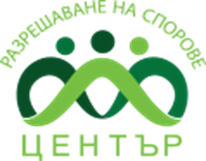 IV-то Национално състезание по медиация за студентиСофия5 и 6 ноември 2022 годинаПРОГРАМАДен 1 – Обучение и Първи рунд9.30 – 10.45   Обучение в ключови техники и стратегии в медиацията – 110.45 – 11.00 Кафе-пауза11.00 – 12.00 Обучение в ключови техники и стратегии в медиацията - 212.00 – 14.00 Обедна пауза14.00 – 18.00 Състезание14.00 – 14.30 Откриване, правила, разпределяне на отборите14.30 – 15.45 Медиация 1 и обратна връзка15.45 – 16.15 Кафе пауза/Оценяване от съдиите 16.15 – 17.30 Медиация 2 и обратна връзка17.30 – 18.15 Оценяване от съдиите, обявяване на резултатите от Рунд 1Ден 2 – Финален рунд9.00 – 9.15 Откриване9.15 – 10.30 Финален рунд – медиация 3 и обратна връзка10.30 – 12.00 Оценяване от съдиите12.00 – 13.00 Награди - обявяване на резултатите от състезанието и награждаване.